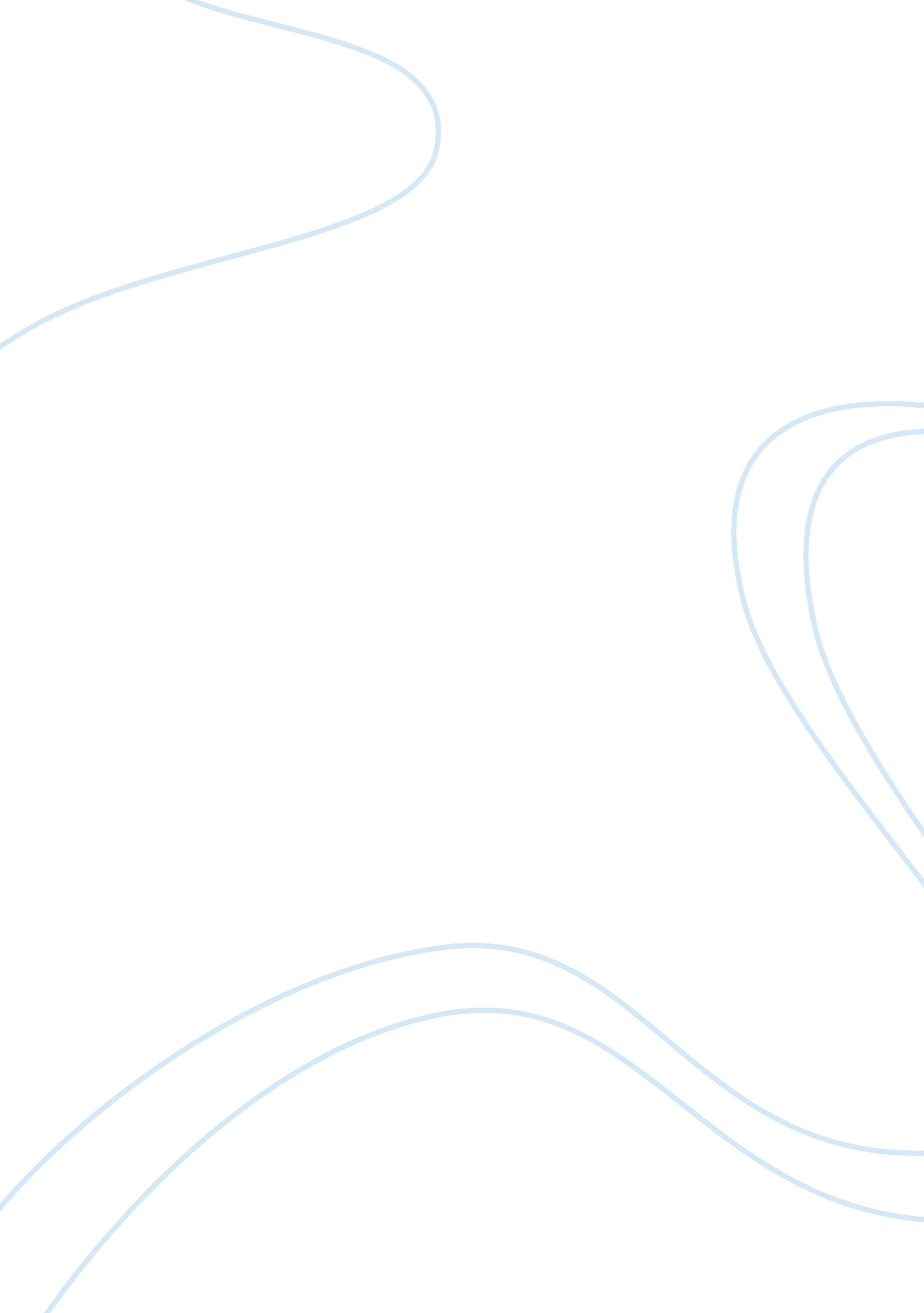 IntroductionLinguistics, English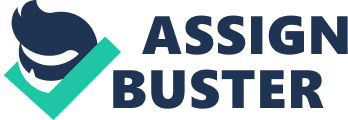 Brenda Lopez Parker English 103 20 February Introduction My is Brenda Lopez Parker. I was born and bred in Mazatlan, Mexico. I have lived in Los Angeles for the past 13 years and since 2006, I have attended West Los Angeles College. After securing an AA in accounting in 2012 my academic ambition grew and now my desire is to obtain a BS degree in Business Administration from California State Los Angeles University, hopefully in 2014 fall session. 
I am taking English 103 because first and foremost, it is the college’s requirement. English being the most widely used language among foreign language speakers; therefore, the university might choose it as one of the compulsory courses to ensure fulfillment of certain crucial aspects. Such as enhancing my vocabulary, encouraging powerful writing skills and ensuring wide-ranged career opportunities and advancement options so that I could become stable in the future. 
Personally, I was keen on improving my command on English language, and the course offered me this opportunity. Emails are extremely important nowadays at any workplace since communications by email are conducted daily. Reading and Writing emails is an essential tool in my company too. Writing email is itself an art and effective writing skills are necessary to write eloquent emails. 
However, I would primarily focus on improving not just my written but verbal communication skills in English language too so that getting along with others effectively becomes possible for me. I find it difficult to convey my ideas in a clear and precise manner both on paper or during speech and listeners/readers cannot correctly comprehend what I am trying to express and deliver through my thoughts. 
It has been pretty challenging for me to communicate effectively in written and/or spoken English writing or speaking because it is my second language. However, I plan to overcome this language barrier as it causes a dilemma for me every day. I have taken too many courses to help me out in this context, and I plan to learn more in this class. I am sure it will take a lot of time and dedication to accomplish that, but I am looking forward to it. 
My main focuses in life are school, work, and most of my free time is spent reading. If I find the title and the theme interesting, I just read it without caring about who is the author. My favourite reading materials are the ones that have some underlying message such as which teach me how to become a better person. Topics like etiquette, human relationships, and personal fitness are some of my preferences. 
I have always believed fitness as an essential part of our daily routine. I work out at the gym five times a week and exercise for at least 30 minutes no matter how busy my schedule is because I know it will make me strong enough for my tough daily routine, which involves working for nine hours a day, attending classes and being a 14-year-old girls mother. 